УКРАЇНАНОВОСЕЛИЦЬКА МІСЬКА РАДАЧЕРНІВЕЦЬКОГО РАЙОНУ  ЧЕРНІВЕЦЬКОЇ ОБЛАСТІРІШЕННЯ № {num}15/9{num}{name}Про затвердження комплексної Програми розвитку та фінансовоїпідтримки  комунального  некомерційного  підприємства «Новоселицька лікарня»  Новоселицької міської ради Чернівецького району Чернівецької області  на 2022 рік {name}З метою фінансової підтримки та розвитку комунального некомерційного підприємства «Новоселицька лікарня», розглянувши проект Програми розвитку та фінансової підтримки  комунального  некомерційного  підприємства «Новоселицька лікарня» Новоселицької міської ради Чернівецького району Чернівецької області  на 2022 рік,  керуючись ст.26 Закону України «Про місцеве самоврядування в Україні міська рада                                      в и р і ш и л а:1.Затвердити Комплексну Програму розвитку та фінансової підтримки комунального некомерційного підприємства «Новоселицька лікарня» Чернівецького району Чернівецької області на 2022 рік (додається).2.Секретарю міської ради Мироненко І.В. забезпечити організацію оприлюднення даного рішення.3.Контроль за виконанням даного рішення посласти на постійну комісію Новоселицької міської ради з питань  охорони здоров’я та соціального захисту населення та постійну комісію Новоселицької міської ради з питань бюджету, соціально – економічного розвитку та міжнародної співпраці.Міський голова                                                                         Марія НІКОРИЧ{avtor} Валерій КАЛАРАШ{avtor}{idavtor}{idavtor}{dopov}Валерій КАЛАРАШ{dopov}{iddopov}{iddopov}{date}21.12.2021{date} року                                     XV сесія VІІІ скликання 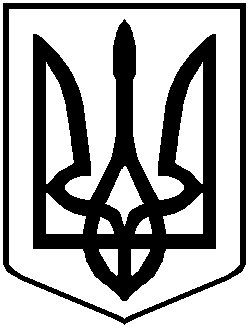 